ПРОТОКОЛ заседания конкурсной комиссииАКЦИОНЕРНОЕ ОБЩЕСТВО «ВАГОНРЕММАШ» (АО «ВРМ»)«21» июля 2020 г.					                № ВРМ – ЗК/40 - КК1Присутствовали:Председатель конкурснойКомиссии								             Члены Конкурсной комиссии:Повестка дня:     О подведении итогов запроса котировок цен № 40/ЗК-АО «ВРМ»/2020 с целью выбора организации на право заключения договора на поставку Пульта управления Э-12.03.07.00.000АК-61 и двух комплексов электрооборудования Э-12.09.00.00.000АК-75.2 (далее – Товар) для нужд Тамбовского ВРЗ– завода филиала АО «ВРМ» в 2020 г.                                              Информация представлена заместителем начальника службы МТО Комаровым В.А.Комиссия решила:Согласиться с выводами и предложениями экспертной группы (протокол от «20» июля 2020 г. № ВРМ-ЗК40-ЭГ2):         1) В связи с тем, что требованиям запроса котировок цен соответствует только  одна котировочная заявка ООО «Алкион», в соответствии с п. 5.13. пп. 1) котировочной документации признать запрос котировок цен № 40/ЗК-АО «ВРМ»/2020 несостоявшимся и в соответствии с п. 5.14 запроса котировок цен поручить службе МТО УС АО «ВРМ» в установленном порядке обеспечить заключение договора с ООО «Алкион» со стоимостью предложения- 5 595 206 (Пять миллионов пятьсот девяносто пять тысяч двести шесть) рублей 40 копеек без учета НДС, 6 714 247 (Шесть миллионов семьсот четырнадцать тысяч двести сорок семь) рублей 68 копеек, с учетом НДС.Решение принято единогласно.Подписи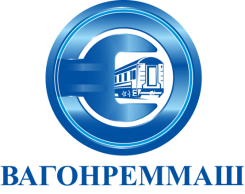 АКЦИОНЕРНОЕ ОБЩЕСТВО «ВАГОНРЕММАШ»105005, г. Москва, наб. Академика Туполева, дом 15, корпус 2, офис 27тел. (499) 550-28-90, факс (499) 550-28-96, www.vagonremmash.ru